Прикрепите к заявке копию своего загран.паспорта (в формате jpeg), 
резюме на русском языке (в формате doc или pdf), заявку (в формате doc или pdf), рекомендательное письмо от руководителя организации (обязательно)! Все три документа необходимо выслать в одном письме.Неполные и не соответствующие требованиям заявки не рассматриваются!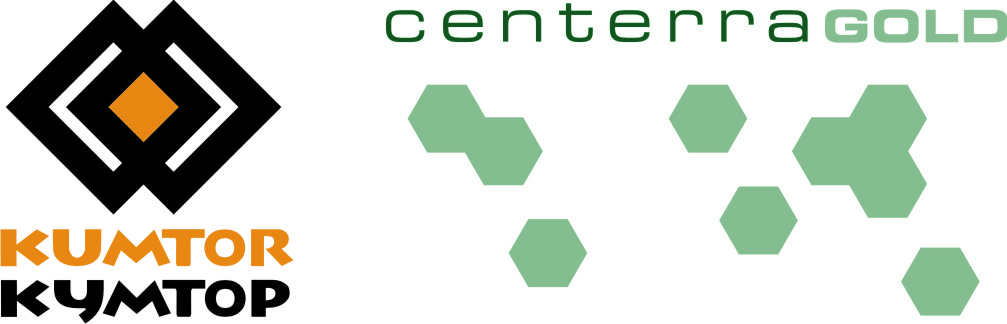 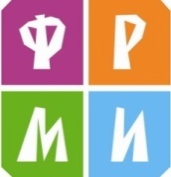 Международный форум молодых специалистов«ЖАШЫЛ ОЙ – 2014» Кыргызская Республика, Ыссык-Кульская область, г.Чолпон-Ата 
20 – 25 августа 2014 годаЗаявка заполняется на русском или английском языкеМеждународный форум молодых специалистов«ЖАШЫЛ ОЙ – 2014» Кыргызская Республика, Ыссык-Кульская область, г.Чолпон-Ата 
20 – 25 августа 2014 годаЗаявка заполняется на русском или английском языкеМеждународный форум молодых специалистов«ЖАШЫЛ ОЙ – 2014» Кыргызская Республика, Ыссык-Кульская область, г.Чолпон-Ата 
20 – 25 августа 2014 годаЗаявка заполняется на русском или английском языкеМеждународный форум молодых специалистов«ЖАШЫЛ ОЙ – 2014» Кыргызская Республика, Ыссык-Кульская область, г.Чолпон-Ата 
20 – 25 августа 2014 годаЗаявка заполняется на русском или английском языкеМеждународный форум молодых специалистов«ЖАШЫЛ ОЙ – 2014» Кыргызская Республика, Ыссык-Кульская область, г.Чолпон-Ата 
20 – 25 августа 2014 годаЗаявка заполняется на русском или английском языкеМеждународный форум молодых специалистов«ЖАШЫЛ ОЙ – 2014» Кыргызская Республика, Ыссык-Кульская область, г.Чолпон-Ата 
20 – 25 августа 2014 годаЗаявка заполняется на русском или английском языкеЛичные ДАННЫЕЛичные ДАННЫЕЛичные ДАННЫЕЛичные ДАННЫЕЛичные ДАННЫЕЛичные ДАННЫЕФамилия Имя Отчество (кириллицей)Фамилия Имя(латиницей)Дата рождения(день/месяц/год)Город/странаПол (M/Ж)Адрес фактического проживания (индекс, город, улица, дом, квартира)Название организации (место работы/учебы/гос.органа) полностью, без сокращенийКраткая информация об организации, которую вы представляете (цель, задачи, направления деятельности и т.д.)Адрес организации, которую вы представляетеЗанимаемая позиция в организацииВаши функциональные обязанностиФИО, должность лица, которое вас рекомендует, его контактный телефон  Международный паспорт (номер, серия, кем и когда выдан)E-mailМобильный телефонТелефон для экстренных случаев (Ф.И. с кем можно связаться для передачи информации)Аккаунты в социальных сетяхОПЫТ И МОТИВАЦИЯ1. Почему Вы хотите принять участие в форуме «ЖАШЫЛ ОЙ – 2014»? (не более 200 слов)2. Укажите опыт организации и проведения экологических мероприятий:3. Укажите опыт координации проектов и программ: (не более 200 слов)4. Опишите Ваш опыт участия в международных мероприятиях: (не более 150 слов)5. С каким докладом, презентацией, мастер-классом Вы готовы выступить на Форуме (предварительно указать тему выступления и тезисы)? (не более 100 символов)6. Какие планы и проекты Вы планируете реализовать по итогам участия в Форуме? (не более 200 слов)7. Есть ли у Вас особые пожелания? (например, диета, ограничения по здоровью и т.д.)Я подтверждаю, что ознакомился(ась) с условиями участия и готов(а) принять участие в Международном форуме молодых специалистов «ЖАШЫЛ ОЙ - 2014», 
который будет проходить с 20 – 25 августа 2014 года в г. Чолпон-Ата, Кыргызстан______________________________________ (Фамилия И.О.) ___________________ (Подпись)ПОСЛЕДНИЙ СРОК ПОДАЧИ ЗАЯВОК – 10 августа 2014 года, до 17:00.Заполненные заявки в формате pdf или doc с названием документа «Ф_И_страна» (образец названия: Аскарбеков_Максат _Казахстан) направлять по адресу: zhashyl.oi@gmail.com с пометкой в теме письма «Жашыл ой-молодежь_фамилия_имя_регион» (образец темы письма: Жашыл ой-форум _ Аскарбеков_Максат _Казахстан)